ПРЕДИСЛОВИЕМеждународный союз электросвязи (МСЭ) является специализированным учреждением Организации Объединенных Наций в области электросвязи и информационно-коммуникационных технологий (ИКТ). Сектор стандартизации электросвязи МСЭ (МСЭ-Т) – постоянный орган МСЭ. МСЭ-Т отвечает за изучение технических, эксплуатационных и тарифных вопросов и за выпуск Рекомендаций по ним с целью стандартизации электросвязи на всемирной основе.На Всемирной ассамблее по стандартизации электросвязи (ВАСЭ), которая проводится каждые четыре года, определяются темы для изучения исследовательскими комиссиями МСЭ-Т, которые, в свою очередь, вырабатывают Рекомендации по этим темам. Утверждение рекомендаций МСЭ-Т осуществляется в соответствии с процедурой, изложенной в Резолюции 1 ВАСЭ.В некоторых областях информационных технологий, которые входят в компетенцию МСЭ-Т, необходимые стандарты разрабатываются на основе сотрудничества с ИСО и МЭК.  ITU  2016Все права сохранены. Ни одна из частей данной публикации не может быть воспроизведена с помощью каких бы то ни было средств без предварительного письменного разрешения МСЭ.РЕЗОЛЮЦИя 49  (Пересм. Хаммамет, 2016 г.) Протокол ENUM(Флорианополис, 2004 г.; Йоханнесбург, 2008 г.; Дубай, 2012 г.; Хаммамет, 2016 г.)Всемирная ассамблея по стандартизации электросвязи (Хаммамет, 2016 г.),признаваяa)	Резолюцию 133 (Пересм. Пусан, 2014 г.) Полномочной конференции, в частности:i)	непрерывный процесс интеграции электросвязи и интернета;ii)	нынешнюю роль и суверенитет Государств – Членов МСЭ в отношении распределения и управления их ресурсами нумерации, имеющими код страны, которые закреплены в Рекомендации МСЭ-Т Е.164;iii)	пункт постановляющей части, в котором Генеральному секретарю и Директорам Бюро поручается принимать любые необходимые меры для обеспечения суверенитета Государств – Членов МСЭ в отношении планов нумерации Рекомендации МСЭ-Т Е.164 независимо от приложения, в котором они используются;b)	возрастающую роль Всемирной ассамблеи по стандартизации электросвязи, отраженную в Резолюции 122 (Пересм. Гвадалахара, 2010 г.) Полномочной конференции,отмечаяa)	работу 2-й Исследовательской комиссии Сектора стандартизации электросвязи МСЭ (МСЭ-Т), касающуюся протокола ENUM;b)	текущие нерешенные вопросы, касающиеся административного контроля над доменами интернета самого высокого уровня, которые будут использоваться для протокола ENUM,решает поручить 2-й Исследовательской комиссии Сектора стандартизации электросвязи МСЭ1	изучить вопрос о том, каким образом МСЭ может осуществлять административный контроль над изменениями, которые могут относиться к международным ресурсам электросвязи (включая наименования, нумерацию, адресацию и маршрутизацию), используемым для протокола ENUM;2	оценить применяемую в настоящее время временную процедуру делегирования ENUM и представить отчет Директору Бюро стандартизации электросвязи,поручает Директору Бюро стандартизации электросвязипринимать соответствующие меры с целью содействия вышеупомянутой деятельности и ежегодно представлять Совету отчет о ходе работы в этой области, включая продолжение дальнейших исследований в отношении проекта Рекомендации МСЭ-Т E.A-ENUM (новый вариант) "Принципы и процедуры административного управления кодами страны E.164 для регистрации в Системе наименований доменов" и проекта Рекомендации МСЭ-Т E.A-N/GoC (новый вариант) по административным процедурам в отношении протокола ENUM для кодов страны E.164 и соответствующих идентификационных кодов (IC) для сетей, а также кодов идентификации группы (GIC) для групп стран,предлагает Государствам-Членамвносить вклад в эту деятельность,далее предлагает Государствам-Членампринимать надлежащие меры в рамках своих национальных нормативно-правовых баз для обеспечения надлежащего осуществления настоящей Резолюции.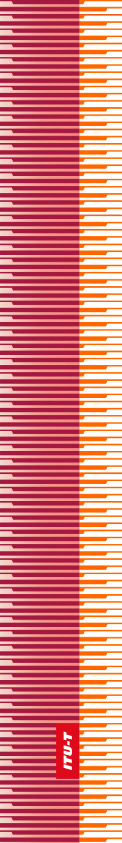 Международный союз электросвязиМеждународный союз электросвязиМеждународный союз электросвязиМСЭ-ТСЕКТОР СТАНДАРТИЗАЦИИ
ЭЛЕКТРОСВЯЗИ МСЭСЕКТОР СТАНДАРТИЗАЦИИ
ЭЛЕКТРОСВЯЗИ МСЭВСЕМИРНАЯ АССАМБЛЕЯ ПО СТАНДАРТИЗАЦИИ ЭЛЕКТРОСВЯЗИ 
Хаммамет, 25 октября – 3 ноября 2016 годаВСЕМИРНАЯ АССАМБЛЕЯ ПО СТАНДАРТИЗАЦИИ ЭЛЕКТРОСВЯЗИ 
Хаммамет, 25 октября – 3 ноября 2016 годаВСЕМИРНАЯ АССАМБЛЕЯ ПО СТАНДАРТИЗАЦИИ ЭЛЕКТРОСВЯЗИ 
Хаммамет, 25 октября – 3 ноября 2016 годаВСЕМИРНАЯ АССАМБЛЕЯ ПО СТАНДАРТИЗАЦИИ ЭЛЕКТРОСВЯЗИ 
Хаммамет, 25 октября – 3 ноября 2016 годаРезолюция 49 – Протокол ENUMРезолюция 49 – Протокол ENUMРезолюция 49 – Протокол ENUMРезолюция 49 – Протокол ENUM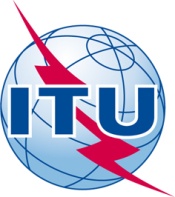 